Cours hebdomadaires pour vous mettre en mouvement régulièrement en conscience et en douceurÀ Lausanne, Espace Solâme, rue Pré-du-marché 48mercredi	 17h – 18h		6 x  	Fr 120.- 		dès le 8 janvier7 x	Fr 140.-		dès le 26 février7 x  	Fr 140.- 		dès le 29 avrilÀ Corcelles-sur-Chavornay, Le Château 3jeudi 		9h30 – 10h40			6 x  	Fr 120.- 		dès le 9 janvier6 x	Fr 120.-		dès le 27 février7 x  	Fr 140.- 		dès le 30 avrilCours bi-mensuels pour développer un thème tranquillementÀ Lausanne, Espace Solâme, rue Pré-du-marché 48mercredi 	15h – 16h30			3 x  	Fr 90.- 			dès le 8 janvier4 x	Fr 120.-		dès le 26 février4 x	Fr 120.-		dès le 29 avril		Feldenkrais et maternité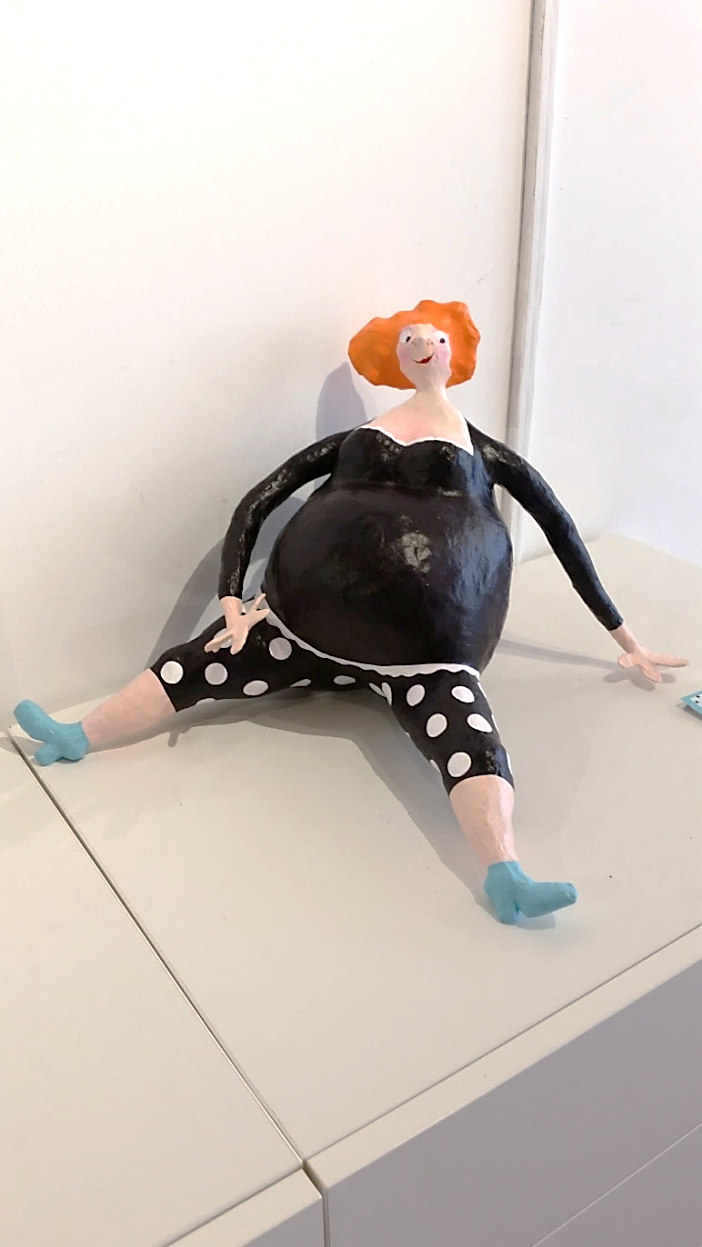 pour développer un confort pendant la grossesse et pour vous préparer à l’accouchement en séances individuelles ou collectives Atelier d’une journéepour expérimenter une nouveauté et rendre l’impossible possible et même facileÀ Corcelles-sur-Chavornay, Le Château 3dimanche   10h – 16h30	le 2 février 				le 3 maiFr 100.- /dimanche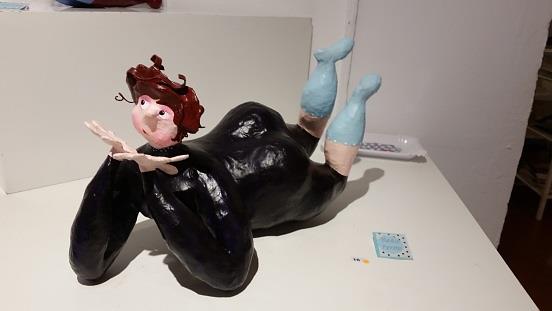 Séances individuellespour répondre de manière personnelle à votre demandesur rendez-vousÀ Lausanne mercredi  			1h 	Fr 100.- À Corcelles-sur-Chavornaylundi, mardi, jeudi, vendredi 	1h	Fr  90.- Cours à UnisantéLibérez votre nuque À Lausanne, rue Pré du Marché 23samedi  7 mars   9h30 - 12h 	 	Fr  50.-samedi  16 mai   9h30 - 12h 		Fr  50.-	 À Yverdon, rue du Pré 2 samedi  7 mars   15h - 17h30		Fr  50.-